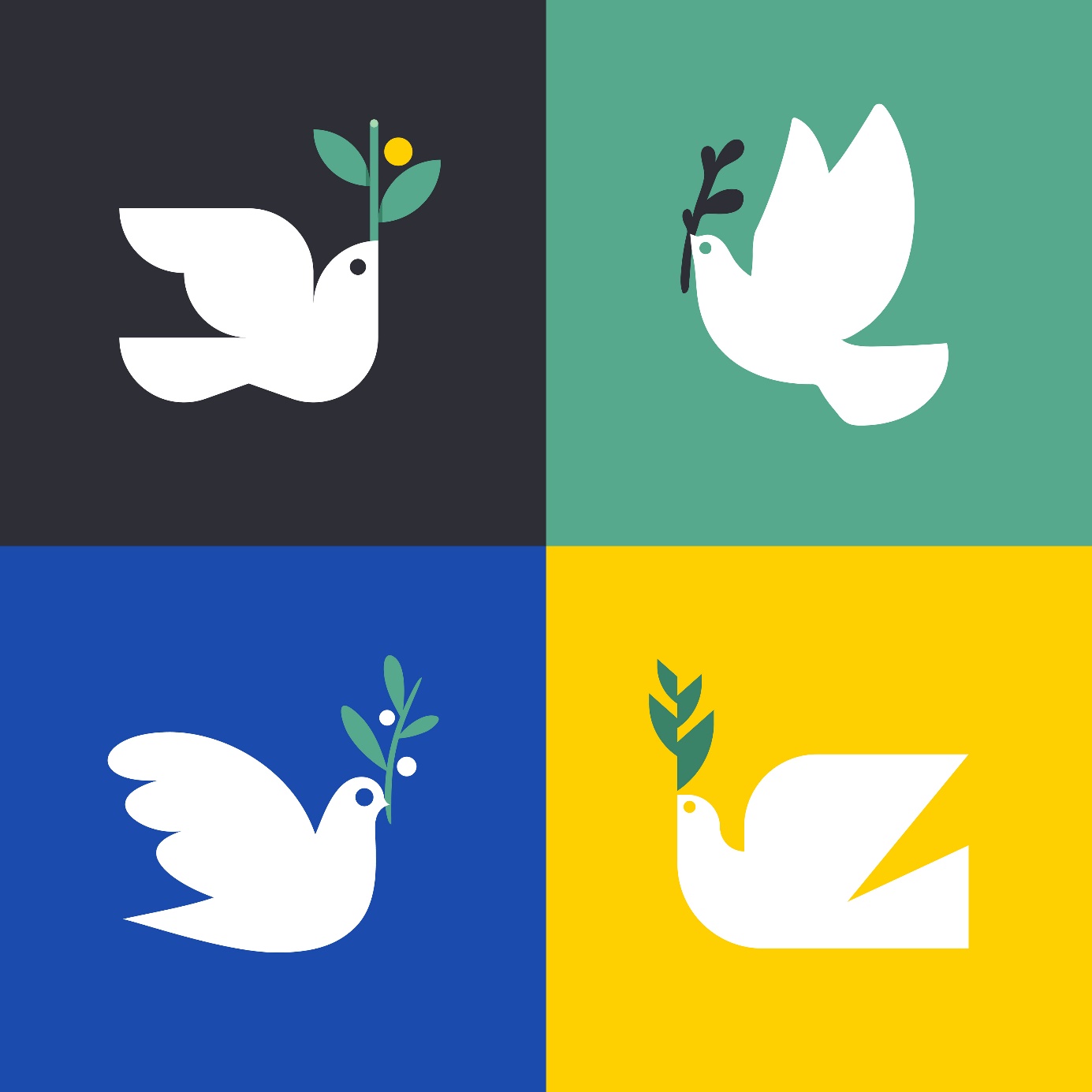 Ein Euro mehr für weniger Leid in der UkraineLiebe Gäste,inzwischen sind 1,5 Millionen Menschen aus der Ukraine auf der Flucht vor dem Krieg. Familien, Kinder, kranke Menschen müssen Ihre Heimat verlassen, weil sie dort nicht mehr sicher leben können. Die Bilder der Zerstörung und Verzweiflung treffen direkt in unser Herz!Gemeinsam mit der Deutschen Gesellschaft für das Badewesen und der European Waterpark Association bitten wir Sie heute, einen Euro mehr für Ihr Ticket zu zahlen und diese freiwillige Spende in die bereitgestellte Box zu werfen. Ihre Spende geht zu 100 % an das UNO Flüchtlingshilfswerk für ukrainische Flüchtlinge. Gemeinsam mit Ihnen wollen wir dazu beitragen, dass es weniger Leid bei den betroffenen Menschen gibt. Vielen Dank für Ihre Unterstützung und eine schöne Zeit in unserem Bad!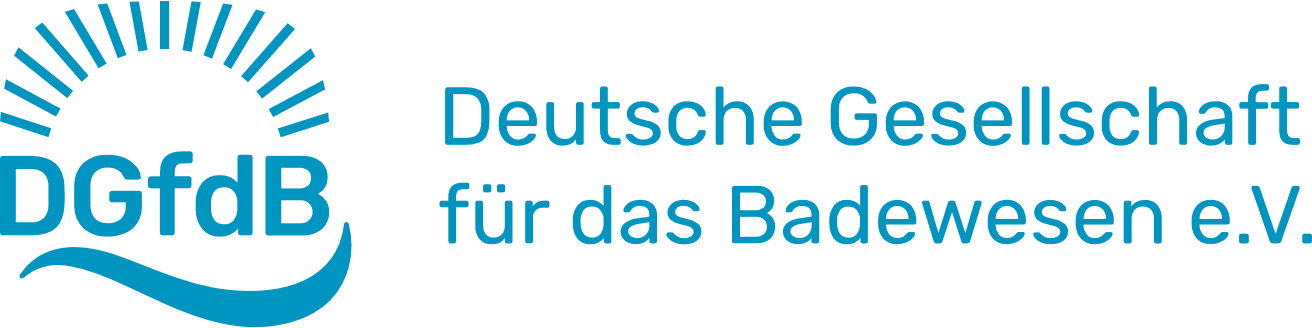 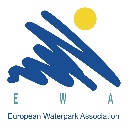 